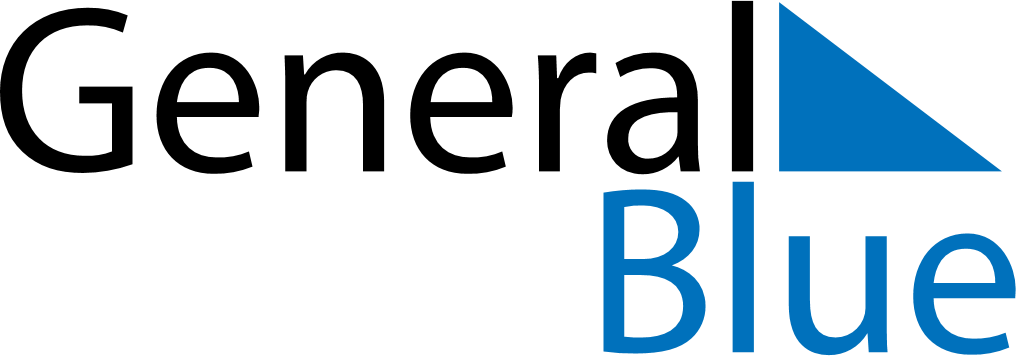 August 2024August 2024August 2024August 2024August 2024August 2024Koeylioe, Satakunta, FinlandKoeylioe, Satakunta, FinlandKoeylioe, Satakunta, FinlandKoeylioe, Satakunta, FinlandKoeylioe, Satakunta, FinlandKoeylioe, Satakunta, FinlandSunday Monday Tuesday Wednesday Thursday Friday Saturday 1 2 3 Sunrise: 5:04 AM Sunset: 10:09 PM Daylight: 17 hours and 5 minutes. Sunrise: 5:06 AM Sunset: 10:07 PM Daylight: 17 hours and 0 minutes. Sunrise: 5:09 AM Sunset: 10:04 PM Daylight: 16 hours and 55 minutes. 4 5 6 7 8 9 10 Sunrise: 5:11 AM Sunset: 10:01 PM Daylight: 16 hours and 49 minutes. Sunrise: 5:14 AM Sunset: 9:59 PM Daylight: 16 hours and 44 minutes. Sunrise: 5:16 AM Sunset: 9:56 PM Daylight: 16 hours and 39 minutes. Sunrise: 5:19 AM Sunset: 9:53 PM Daylight: 16 hours and 33 minutes. Sunrise: 5:22 AM Sunset: 9:50 PM Daylight: 16 hours and 28 minutes. Sunrise: 5:24 AM Sunset: 9:47 PM Daylight: 16 hours and 23 minutes. Sunrise: 5:27 AM Sunset: 9:45 PM Daylight: 16 hours and 17 minutes. 11 12 13 14 15 16 17 Sunrise: 5:29 AM Sunset: 9:42 PM Daylight: 16 hours and 12 minutes. Sunrise: 5:32 AM Sunset: 9:39 PM Daylight: 16 hours and 6 minutes. Sunrise: 5:34 AM Sunset: 9:36 PM Daylight: 16 hours and 1 minute. Sunrise: 5:37 AM Sunset: 9:33 PM Daylight: 15 hours and 55 minutes. Sunrise: 5:40 AM Sunset: 9:30 PM Daylight: 15 hours and 50 minutes. Sunrise: 5:42 AM Sunset: 9:27 PM Daylight: 15 hours and 44 minutes. Sunrise: 5:45 AM Sunset: 9:24 PM Daylight: 15 hours and 39 minutes. 18 19 20 21 22 23 24 Sunrise: 5:47 AM Sunset: 9:21 PM Daylight: 15 hours and 33 minutes. Sunrise: 5:50 AM Sunset: 9:18 PM Daylight: 15 hours and 28 minutes. Sunrise: 5:52 AM Sunset: 9:15 PM Daylight: 15 hours and 22 minutes. Sunrise: 5:55 AM Sunset: 9:12 PM Daylight: 15 hours and 16 minutes. Sunrise: 5:57 AM Sunset: 9:09 PM Daylight: 15 hours and 11 minutes. Sunrise: 6:00 AM Sunset: 9:06 PM Daylight: 15 hours and 5 minutes. Sunrise: 6:03 AM Sunset: 9:03 PM Daylight: 15 hours and 0 minutes. 25 26 27 28 29 30 31 Sunrise: 6:05 AM Sunset: 9:00 PM Daylight: 14 hours and 54 minutes. Sunrise: 6:08 AM Sunset: 8:57 PM Daylight: 14 hours and 48 minutes. Sunrise: 6:10 AM Sunset: 8:53 PM Daylight: 14 hours and 43 minutes. Sunrise: 6:13 AM Sunset: 8:50 PM Daylight: 14 hours and 37 minutes. Sunrise: 6:15 AM Sunset: 8:47 PM Daylight: 14 hours and 32 minutes. Sunrise: 6:18 AM Sunset: 8:44 PM Daylight: 14 hours and 26 minutes. Sunrise: 6:20 AM Sunset: 8:41 PM Daylight: 14 hours and 20 minutes. 